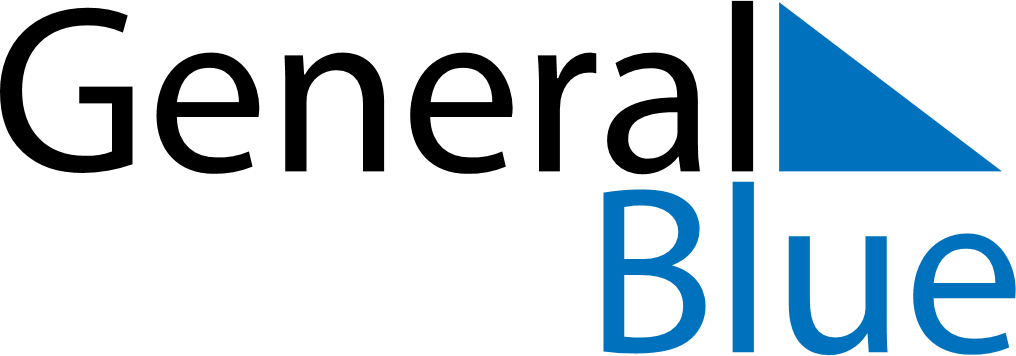 Weekly CalendarDecember 5, 2027 - December 11, 2027Weekly CalendarDecember 5, 2027 - December 11, 2027Weekly CalendarDecember 5, 2027 - December 11, 2027Weekly CalendarDecember 5, 2027 - December 11, 2027Weekly CalendarDecember 5, 2027 - December 11, 2027Weekly CalendarDecember 5, 2027 - December 11, 2027SUNDAYDec 05MONDAYDec 06TUESDAYDec 07WEDNESDAYDec 08THURSDAYDec 09FRIDAYDec 10SATURDAYDec 11